      			               MINISTERUL EDUCAȚIEI NAȚIONALE 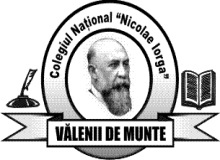 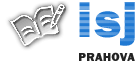 INSPECTORATUL ȘCOLAR  AL JUDEȚULUI PRAHOVACOLEGIUL NAŢIONAL „NICOLAE IORGA”ORAŞUL VALENII DE MUNTE  –  PRAHOVAStr. Berceni nr. 42, Cod postal,106400, Tel/Fax: 0244.280.905; Fax: 0244.280.819E_mail cn.iorga@gmail.comNr.1337/27.04.2018INFORMARE PRIVIND ȘEDINȚA CONSILIULUI DE ADMINISTRAȚIEDIN DATA DE 27.04.2018PREȘEDINTELE CONSILIULUI DE ADMINISTRAȚIE			SECRETARUL CONSILIULUI DE ADMINISTRAȚIE  AL COLEGIULUI NAȚIONAL ”NICOLAE IORGA”,         					 PROF. ISTUDOR MIHAI		    DIRECTOR,					        PROF. MARGHIOALA-ANDREI MARIANr.crt.Solicitant (instituție/ compartiment/persoană)Conținutul solicităriiRezoluția primităImplementare/compartimentColegiul Naţional „Nicolae Iorga”Calendarul activităților legate de organizarea și desfășurarea testării în vederea constituirii clasei a V-a.AprobatSecretariatISJ PrahovaAsigurarea personalului didactic pentru desfășurarea examenelor naționale, conform art.267, alin.2 din Legea 1/2011 – propuneri cadre didactice.AprobatSecretariat ISJ PrahovaBențe Maria MirabelaPojoga LilianaDiscutarea cererilor privind solicitarea unor cadre didactice de prelungire a duratei contractelor individuale de muncă în anul școlar 2018-2019, conform art.81, 85 din Metodologia cadru.AprobatSecretariat, ISJ PrahovaBențe Maria Mirabela, Pojoga LilianaCEACProcedură testare în vederea constituirii clasei a V-a, ediția I, revizia 4AprobatCEAC, SecretariatSin Dragoș LiviuFilimon GabrielSolicitare eliberare duplicat diplome de bacalaureat.AprobatSecretariatColegiul Naţional „Nicolae Iorga”Program recuperare cursuri din data de 23.03.2018.AprobatCadre didactice/elevi/părinți